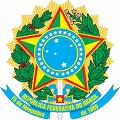 IF SUDESTE MGCampus Muriaé       DEPARTAMENTO DE ENSINOCOORDENAÇÃO GERAL DE ASSUNTOS E REGISTROS ACADÊMICOS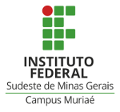 